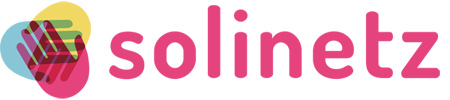 1:1 – Persönlicher Austausch und Unterstützung für FlüchtlingeDas 1:1 Projekt bringt Flüchtlinge und freiwillig engagierte Menschen in individuellen  „Tandems“ zusammen. Die Freiwilligen unterstützen die Flüchtlinge je nach Bedürfnisbeim Deutsch lernen,bei der Wohnungs- oder Arbeitssuche,beim Übersetzen von Briefen,in verschiedenen Alltagssituationen,oder bei gemeinsamen Freizeitaktivitäten. Für Interessierte im Raum WinterthurSie können sich bei Ihrem Deutschlehrer/-in melden ODERmelden Sie sich bei Rebecca Dütschler: rebdu@bluewin.ch 1:1 – personal exchange and support 1:1 project brings refugees and voluntarily engaged people together in individual “tandems”.The volunteers support the refugees according to their need:with learning Germanwith looking for a flat or for workby the translation of lettersin different everday situationsor at common activities, like football, go for a walk etc.For enthusiasts in Winterthur:You can either contact your german teacher ORContact Rebecca Dütschler: rebdu@bluewin.ch